Learning Agreement für das Auslandstheoriesemester (4. Semester) 							Bei der Kurswahl handelt es sich um vorläufige Angaben, basierend auf den Informationen, die zum aktuellen Zeitpunkt vorliegen. Die endgültige Auswahl wird i.d.R. vor Ort getroffen. Bei Abweichungen von der Auswahl und den Alternativen ist mit dem Studiengangsleiter oder seinem Vertreter (Hinweis: im Studiengang BWL-IB mit dem Studierendensupport) Rücksprache zu halten. Die geänderte Auswahl muss an das International Office weitergeleitet werden.This course selection can only be preliminary, based on the information available at this time. The final course selection will take place most likely after the arrival at the host university. The head of the department or his /her representative must confirm changes to this agreement. The updated learning agreement must be forwarded to the International Office.Damit die Leistungen des Auslandssemesters an der DHBW angerechnet werden können, ist außerdem Folgendes zu beachten:
In order to transfer all credits gained at the host university please note the following:An der Gasthochschule müssen Fächer über mindestens 24 ECTS belegt werden.
At least 24 ECTS have to be covered at the host university.Für den Fall, dass eine an der Gasthochschule nicht bestandene Prüfungsleistung wiederholt werden muss, wird folgende Regelung vereinbart:
In the event that a course at the host university has not been passed, the undersigning parties agree to the following:Sobald feststeht, dass eine Prüfungsleistung an der Gasthochschule nicht bestanden wurde, muss der/die Student*in das Studiengangsbüro an der DHBW darüber informieren. As soon as the student receives the information that he/she failed an exam at the host university, he/she has to inform immediately the home department about this fact. Der Studiengang entscheidet dann darüber, ob die Wiederholungsprüfung von der Gasthochschule gestellt werden darf oder im Studiengang an der DHBW erfolgt. The home department then decides whether a re-sit exam or other adequate assessment can be organized by the host university or in the home department at the DHBW.Die Ermittlung der Noten erfolgt nach der sog. bayerischen Formel zum Zeitpunkt des Eingangs des Transcript of Records (ToR) im Studiengangsbüro. Die zu diesem Stichtag gültige Notenumrechnungstabelle (verfügbar über Studierendenportal) wird für die Umrechnung herangezogen. 
The grades will be determined based upon the so-called Bavarian Formula at the time of reception of the transcript of records (ToR) by the home department. The grades will be transferred based upon the valid conversation table (available via the web portal of the study program “International Business”) at this due date. Sonstige Vereinbarungen:
Other Agreements:Unterschriften:
Signatures:Gasthochschule:University of xxx Name Student*in:Receiving institution:Name of student:Zeitraum:Tag Monat Jahr – Tag Monat JahrKurs:WIB xxx StuttgartPeriod:Study program:Kurswahl:Studiengang/-richtung:BWL-International BusinessCourse selection:Department:Module an der DHBWModules at DHBWECTSKurse und mögliche Alternativen an der GasthochschuleCourses and possible alternative courses at the receiving institutionECTSCredits / UnitsKernmodule Anrechnung der Prüfungsleistung (Note)Kernmodule Anrechnung der Prüfungsleistung (Note)Kernmodule Anrechnung der Prüfungsleistung (Note)Kernmodule Anrechnung der Prüfungsleistung (Note)Kernmodule Anrechnung der Prüfungsleistung (Note)1Betriebswirtschaftslehre/ Personalwirtschaft, Organisation und Projektmanagement 
Business Administration/ HR, Organisational Development and Project Management5Anm.: Dieses Kernmodul muss im Ausland belegt werden und zwar durch Abdeckung mind. eines der beiden Themengebiete 2International Market Research/ Applied International Market Research33Operational Management in International Business/ International Financial Management44Applied Intercultural Management/ Intercultural Management in Selected Operational Areas35Applied Communication in Business/ Communication and Technology36  Volkswirtschaftslehre/ Makroökonomie/ Geld und WährungEconomics/ Macroeconomics/ Monetary Theory and Politics2,57Recht/ Wirtschaftsrecht/ Arbeitsrecht und Grundzüge des InsolvenzrechtsLaw/ Economic Law/ Labour Law and Insolvency Law2,5Weiteres Modul Anrechnung der Prüfungsleistung (nur als Testatleistung)Weiteres Modul Anrechnung der Prüfungsleistung (nur als Testatleistung)Weiteres Modul Anrechnung der Prüfungsleistung (nur als Testatleistung)Weiteres Modul Anrechnung der Prüfungsleistung (nur als Testatleistung)Weiteres Modul Anrechnung der Prüfungsleistung (nur als Testatleistung)8Schlüsselqualifikationen/ Schlüsselqualifikationen II/ Angewandtes ProjektmanagementKey Skills/ Applied Project Management2,5CreditfillerAnerkennung des/der Kurse/s zur Erreichung der Mindest-ECTS (keine Anrechnung der abgelegten Prüfungsleistung)CreditfillerAnerkennung des/der Kurse/s zur Erreichung der Mindest-ECTS (keine Anrechnung der abgelegten Prüfungsleistung)CreditfillerAnerkennung des/der Kurse/s zur Erreichung der Mindest-ECTS (keine Anrechnung der abgelegten Prüfungsleistung)CreditfillerAnerkennung des/der Kurse/s zur Erreichung der Mindest-ECTS (keine Anrechnung der abgelegten Prüfungsleistung)CreditfillerAnerkennung des/der Kurse/s zur Erreichung der Mindest-ECTS (keine Anrechnung der abgelegten Prüfungsleistung)9Sonstige (Other Courses) - keine SprachkurseCredits gesamt / Total of credits25,5Credits gesamt / Total of creditsmind. 24Crashkurse (dienen zur Abdeckung fehlender, aber lt. Modulhandbuch geforderter Inhalte betreffender (Kern)Module; sie finden im 5. Semester an der DHBW Stuttgart statt)Nachholprüfungsleistungen:Sonstige Vereinbarungen:WICHTIG: Sofern ein Crashkurs zu belegen ist (Vermerk mit „Ja“), besteht Teilnahmepflicht des/der Studierenden. Nimmt der/die Studierende am Crashkurs jedoch nicht teil, dann muss er/sie eine Ersatzprüfungsleistung ablegen. Die Ersatzprüfungsleistung besteht aus einer Seminararbeit, welche als Testatleistung anerkannt wird.Nachholprüfungsleistungen:Sonstige Vereinbarungen:Student*in:
Student:Studiengangsleiter:
Head of Department:Ausbildungsleiter*in:
Supervisor at partner company:Gasthochschule:
Receiving institution:Datum:
Date:Ort, Tag Monat JahrDatum:
Date:Stuttgart, Tag Monat JahrDatum:
Date:Ort, Tag Monat JahrDatum:
Date:Place, Month Day Year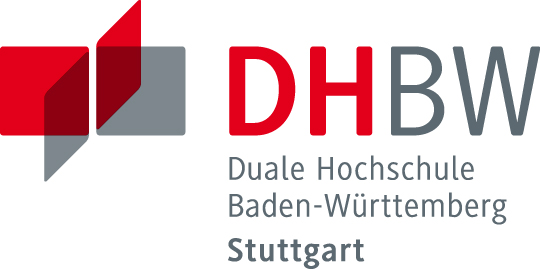 